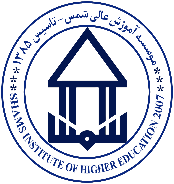 فرم درخواست کمیسیون موارد خاصموسسه آموزش عالی شمس گنبدمشخصات دانشجو:نام و نام خانوادگی:                                                   نام پدر:تاریخ تولد:                                                            شماره شناسنامه:رشته تحصیلی وگرایش:                                             شماره دانشجویی:مقطع تحصیلی:      کاردانی                     کارشناسی                         کارشناسی ناپیوسته                        کارشناسی ارشدموضوع درخواست دانشجو:اجازه ادامه تحصیل             افزایش سنوات تحصیلی                    مرخصی تحصیلی بدون احتساب سنوات تحصیلیدلایل و مدارک مبنی برخاص بودن وضعیت دانشجو:اینجانب................................ دانشجوی رشته......................................به شماره دانشجویی.....................................در تاریخ...................... فرم کمیسیون برسی مورد خاص را تکمیل و با ارائه مدارک و مستندات معتبر متقاضی بررسی میباشم.آدرس محل سکونت:تلفن همراه:تلفن تماس اضطراری:                                                                                                                                                                                                                       امضاء و تاریخ:(این فرم توسط دانشگاه تکمیل می شود.)   تاریخ تشکیل کمیسیون:                                                        	محرمانهالف) مشخصات دانشجو:نام و نام خانوادگی:                                     شماره دانشجویی:                               مقطع تحصیلی:رشته تحصیلی و گرایش آن:                             سال و ماه ورود به دانشگاه: ب) وضعیت تحصیلی:تعداد نیمسال های مشروطی...........        متوالی             متناوب                 تعداد واحد های گذرانیده:تعداد واحدهای اخذ شده:         تعداد واحدهای باقی مانده:                معدل کل:تعداد سنوات تحصیلی استفاده شده:                    تعداد سنوات باقی مانده:وقفه تحصیلی   دارد           ندارد                    چند نیمسال:         وضعیت نظام وظیفه:پ) موضوع درخواست دانشجو:اجازه ادامه تحصیل                        افزایش سنوات                         مرخصی تحصیلی          سایر:ت) جدول وضعیت نیمسال های تحصیلی:ث)موارد خاص:قابل توجه دانشجویانی که این فرم را تکمیل مینمایند:کمیسیون مواردخاص فقط به وضعیت تحصیلی دانشجویانی که موارد خاص تشخیص داده میشوند رسیدگی و تصمیم گیری مینماید. موارد خاص به وضعیت دانشجویانی گفته میشود که جریان تحصیل آنان به خاطر عللی خارج از اراده واختیار آنان که درتحصیلشان موثر بوده با مشکل مواجه شده است.سنوات تحصیلینیم سال تحصیلینیم سال تحصیلینیم سال تحصیلینیم سال تحصیلینیم سال تحصیلینیم سال تحصیلینیم سال تحصیلینیم سال تحصیلینیم سال تحصیلینیم سال تحصیلینیم سال تحصیلیوضعیت تحصیلینیم سال تحصیلینیم سال تحصیلینیم سال تحصیلینیم سال تحصیلینیم سال تحصیلینیم سال تحصیلینیم سال تحصیلینیم سال تحصیلینیم سال تحصیلینیم سال تحصیلینیم سال تحصیلیتعداد واحد های اخذ شدهتعداد واحد های گذرانیدهمشروطی-عادیسابقه انضباتیموراد خاصتاریخ شروعتاریخ پایانمستنداتتایید پزشک یا کارشناسنظر دانشگاهنظر استانوضعیت حال حاضر دانشجو